АДМИНИСТРАЦИЯ  ВЕСЬЕГОНСКОГО  МУНИЦИПАЛЬНОГО ОКРУГАТВЕРСКОЙ  ОБЛАСТИПОСТАНОВЛЕНИЕг. Весьегонск11.06.2024	   					             			        №  329п о с т а н о в л я е т:1. Внести в муниципальную программу Весьегонского муниципального округа Тверской области «Культура Весьегонского муниципального округа Тверской области»  на 2024-2029 годы, утверждённую постановлением администрации Весьегонского муниципального округа от 29.12.2023 № 670, следующие изменения:1.1) в паспорте программы первый и второй абзац раздела «Объемы и источники финансирования муниципальной программы по годам ее реализации  в разрезе подпрограмм» изложить в следующей редакции:	1.2) главу 3 «Объем финансовых ресурсов, необходимый для реализации подпрограммы» подпрограммы «Развитие библиотечного обслуживания населения» раздела 3 программы изложить в следующей редакции:	«Глава 3 Объем финансовых ресурсов, необходимый для реализации подпрограммы.Общий объем бюджетных ассигнований, выделенный на реализацию подпрограммы 1, составляет 106 899 126,00 рублей.  					Объем бюджетных ассигнований, выделенный на реализацию подпрограммы 1, по годам реализации муниципальной программы в разрезе задач, приведен в таблице 1.Таблица 11.3) главу 3 «Объем финансовых ресурсов, необходимый для реализации подпрограммы» подпрограммы «Развитие культурно-досуговой деятельности учреждений культуры муниципального округа» раздела 3 программы изложить в следующей редакции:«Глава 3. Объем финансовых ресурсов, необходимый для реализации подпрограммы. Общий объем бюджетных ассигнований, выделенный на реализацию подпрограммы 2, составляет 167 194 944,06 рублей.  				Объем бюджетных ассигнований, выделенный на реализацию подпрограммы 2, по годам реализации государственной программы в разрезе задач, приведен в таблице 2.	Таблица 21.4) главу 3 «Объем финансовых ресурсов, необходимый для реализации подпрограммы» подпрограммы «Развитие дополнительного образования в сфере культуры» раздела 3 программы изложить в следующей редакции: «Глава 3 Объем финансовых ресурсов, необходимый для реализации подпрограммы. Общий объем бюджетных ассигнований, выделенный на реализацию подпрограммы 3, составляет 56 609 106,37 рублей.  Объем бюджетных ассигнований, выделенный на реализацию подпрограммы 3, по годам реализации государственной программы в разрезе задач, приведен в таблице 3.				Таблица 3											.»1.5) главу 3 «Объем финансовых ресурсов, необходимый для реализации подпрограммы» подпрограммы «Реализация социально значимых проектов в сфере культуры» раздела 3 программы изложить в следующей редакции: «Глава 3 Объем финансовых ресурсов, необходимый для реализации подпрограммы. Общий объем бюджетных ассигнований, выделенный на реализацию подпрограммы 4, составляет 1 200 000,00 рублей.  Объем бюджетных ассигнований, выделенный на реализацию подпрограммы 4, по годам реализации государственной программы в разрезе задач, приведен в таблице 4.Таблица 41.6)  в Разделе III. Программы,  главу 3 подпрограммы «Обеспечивающая подпрограмма», изложить в следующей редакции:«Глава 3. Объем финансовых ресурсов, необходимый для реализации подпрограммы.Общий объем бюджетных ассигнований, выделенный на реализацию обеспечивающей подпрограммы, составляет 15 006 055,00  рублей.  В том числе:.»1.7) приложение 1 «Характеристика муниципальной программы  Весьегонского муниципального округа Тверской области «Культура Весьегонского муниципального округа» на 2024-2029 годы» изложить в новой редакции (прилагается).2. Обнародовать настоящее постановление на информационных стендах Весьегонского муниципального округа Тверской области и разместить на официальном сайте Администрации Весьегонского муниципального округа Тверской области в информационно-телекоммуникационной сети Интернет.Настоящее постановление вступает в силу после его официального обнародования.Контроль за исполнением настоящего постановления оставляю за собой.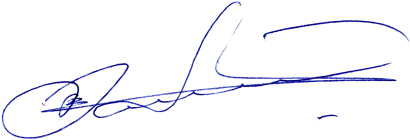 И.о.  Главы Весьегонского  муниципального округа                                                                                       А.В. КозловО внесении изменений в постановление Администрации Весьегонского муниципального округа от 29.12.2023 № 670Объемы и источники финансирования муниципальной программы по годам ее реализации  в разрезе подпрограммФинансирование программы осуществляется в следующих объёмах (руб.):Всего – 346 909 231,43, из которых2024 год – 64 570 970,43, в том числе:подпрограмма 1 – 19 898 699,00подпрограмма 2 – 31 579 065,06 	подпрограмма 3 – 9  979 306,37подпрограмма 4 – 600 000,00	Обеспечивающая программа – 2 513 900,002025 год – 57 427 981,00подпрограмма 1 – 17 798 687,00подпрограмма 2 – 27 204 903,00подпрограмма 3 – 9 325 960,00подпрограмма 4 – 600 000,00Обеспечивающая программа – 2 498 431,002026 год – 56 227 570,00 подпрограмма 1 – 17 300 435,00подпрограмма 2 – 27 102 744,00подпрограмма 3 – 9 325 960,00подпрограмма 4 – 0,00Обеспечивающая программа – 2 498 431,002027 год – 56 227 570,00подпрограмма 1 – 17 300 435 ,00подпрограмма 2 – 27 102 744,00подпрограмма 3 – 9 325 960,00подпрограмма 4 – 0,00Обеспечивающая программа – 2 498 431,002028 год – 56 227 570,00подпрограмма 1 – 17 300 435,00подпрограмма 2 – 27 102 744,00подпрограмма 3 – 9 325 960,00подпрограмма 4 – 0,00Обеспечивающая программа – 2 498 431,002029 год – 56 227 570,00Подпрограмма 1 – 17 300 435,00Подпрограмма 2 – 27 102 744,00Подпрограмма 3 -9 325 960,00Подпрограмма 4 – 0,00Обеспечивающая программа – 2 498 431,00Годы реализации муниципальной программыОбъем бюджетных ассигнований, выделенный на реализацию подпрограммы «Развитие библиотечного обслуживания населения округа» (рублей)Объем бюджетных ассигнований, выделенный на реализацию подпрограммы «Развитие библиотечного обслуживания населения округа» (рублей)Объем бюджетных ассигнований, выделенный на реализацию подпрограммы «Развитие библиотечного обслуживания населения округа» (рублей)Объем бюджетных ассигнований, выделенный на реализацию подпрограммы «Развитие библиотечного обслуживания населения округа» (рублей)Объем бюджетных ассигнований, выделенный на реализацию подпрограммы «Развитие библиотечного обслуживания населения округа» (рублей)Итого,рублейГоды реализации муниципальной программыЗадача  1 «Библиотечное обслуживание населения муниципальными учреждениями культуры Весьегонского района Тверской области»Задача 2 «Проведение противопожарных мероприятий и ремонт зданий и помещений муниципальных учреждений культуры»Задача 3 «Комплектование книжных фондов библиотек муниципальных образований»	Задача 4. «Предоставление субсидий на развитие отрасли «Культура»Задача 5. «Программа поддержки местных инициатив2024 г11 276 129,000,00130 000,006 420 750,002 071 820,0019 898 699,002025 г11 276 087,000,00100 000,006 422 600,000,0017 798 687,002026 г10 777 835,000,00100 000,006 422 600,000,0017 300 435,002027 г10 777 835,000,00100 000,006 422 600,000,0017 300 435,002028 г10 777 835,000,00100 000,006 422 600,000,0017 300 435,002029 г10 777 835,000,00100 000,006 422 600,000,0017 300 435,00Всего65 663 556,000,00630 000,0038 533 750,002 071 820,00106 899 126,00Годы реализации муниципальной программыОбъем бюджетных ассигнований, выделенный на реализацию подпрограммы «Развитие культурно-досуговой деятельности учреждений культуры муниципального округа»  (рублей)Объем бюджетных ассигнований, выделенный на реализацию подпрограммы «Развитие культурно-досуговой деятельности учреждений культуры муниципального округа»  (рублей)Объем бюджетных ассигнований, выделенный на реализацию подпрограммы «Развитие культурно-досуговой деятельности учреждений культуры муниципального округа»  (рублей)Объем бюджетных ассигнований, выделенный на реализацию подпрограммы «Развитие культурно-досуговой деятельности учреждений культуры муниципального округа»  (рублей)Итого,рублейГоды реализации муниципальной программыЗадача  1«Предоставление услуг  муниципальными культурно-досуговыми учреждениями, создание условий для занятия творческой деятельностью на непрофессиональной (любительской) основе»Задача 2. «Проведение противопожарных мероприятий и ремонт зданий и помещений учреждений культуры»Задача 3. «Предоставление субсидий на поддержку отрасли «Культура»Задача 4. «Программа поддержки местных инициатив»2024 г.15 278 894,00164 842,4012 851 250,003 284  078,6631 579 065,062025 г.15 278 803,000,00 11 926 100,000, 0027 204 903,002026 г.15 176 644,000,0011 926 100,000,0027 102 744,002027 г.15 176 644,000,0011 926 100,000,0027 102 744,002028 г.15 176 644,000,0011 926 100,000,0027 102 744,002029 г.15 176 644,000,0011 926 100,000,0027 102 744,00Всего, рублей91 264 273,00164 842,4072 481 750,003 284 078,66167 194 944,06Годы реализации муниципальной программыОбъем бюджетных ассигнований, выделенный на реализацию подпрограммы «Развитие дополнительного образования в сфере культуры»  (рублей)Объем бюджетных ассигнований, выделенный на реализацию подпрограммы «Развитие дополнительного образования в сфере культуры»  (рублей)Объем бюджетных ассигнований, выделенный на реализацию подпрограммы «Развитие дополнительного образования в сфере культуры»  (рублей)Объем бюджетных ассигнований, выделенный на реализацию подпрограммы «Развитие дополнительного образования в сфере культуры»  (рублей)Объем бюджетных ассигнований, выделенный на реализацию подпрограммы «Развитие дополнительного образования в сфере культуры»  (рублей)Итого,рублейГоды реализации муниципальной программыЗадача  1«Предоставление услуг дополнительного образования детей».Задача 2 «Укрепление и развитие материально-технической базы учреждений дополнительного образования в сфере культуры»Задача  3.«Приобретение музыкальных инструментов для муниципальных детских школ искусств, детских музыкальных школ»Задача  4 . «Предоставление субсидий из бюджета Тверской области»	Задача 5. Программа поддержки местных инициативИтого,рублей2024 г.4 087 327,00293 055,600,005 258 600,00340323,779 979 306,372025 г.4 067 360,000,000,005 258 600,000,009 325 960,002026 г.4 067 360,000,000,005 258 600,000,009 325 960,002027 г.4 067 360,000,000,005 258 600,000,009 325 600,002028 г.4 067 360,000,000,005 258 600,000,009 325 600,002029 г.4 067 360,000,000,005 258 600,000,009 325 600,00Всего, рублей24 424 127,00293 055,600,0031 551 600,00340323,7756 609 106,37Годы реализации муниципальной программыОбъем бюджетных ассигнований, выделенный на реализацию подпрограммы «Реализация социально значимых проектов в сфере культуры» (рублей)Объем бюджетных ассигнований, выделенный на реализацию подпрограммы «Реализация социально значимых проектов в сфере культуры» (рублей)Итого,рублейГоды реализации муниципальной программыЗадача 1. Развитие социальной активности граждан Весьегонского муниципального округаЗадача 2. Проведение государственных и муниципальных праздниковИтого,рублей2024 г.0,00600 000,00600 000,002025 г.0,00600 000,00600 000,002026 г.0,000,000,002027 г.0,000,000,002028 г.0,000,000,002029 г.0,000,000,00Всего, рублей0,001 200 000,001 200 000,00Годы реализации муниципальной программыОбъем бюджетных ассигнований, выделенный на реализацию подпрограммы «Обеспечивающая подпрограмма»  (рублей)Итого,рублей2024 г.2 513 900,002 513 900,002025 г.2 498 431,002 498 431,002026 г.2 498 431,002 498 431,002027 г.2 498 431,002 498 431,002028 г.2 498 431,002 498 431,002029 г.2 498 431,002 498 431,00Всего, рублей15 006 055,0015 006 055,00